แบบแสดงความคิดเห็นสาธารณะต่อ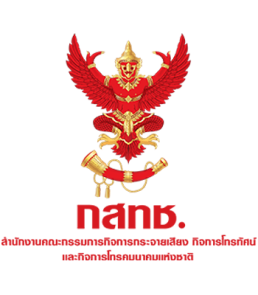 (ร่าง) ประกาศ กสทช. เรื่อง หลักเกณฑ์และวิธีการอนุญาตให้ผลิต นำเข้า จำหน่าย หรือมีไว้เพื่อจำหน่ายหรือรับติดตั้งเครื่องรับเครื่องมือหรืออุปกรณ์สำหรับใช้รับ
หรือแปลงสัญญาณในการรับรายการของกิจการกระจายเสียงหรือกิจการโทรทัศน์แบบบอกรับเป็นสมาชิก พ.ศ. ๒๕๕๕ (ฉบับที่ ๒)๑. ข้อมูลผู้แสดงความคิดเห็นชื่อ-นามสกุล 												ชื่อหน่วยงาน 			        									สถานที่ติดต่อ 					     						โทรศัพท์ 				มือถือ				โทรสาร				E-mail:  												วิธีการส่งแบบแสดงความคิดเห็นภายในวันที่ ๑๙ กุมภาพันธ์ ๒๕๖๒ (เลือกวิธีใดวิธีหนึ่ง) ดังนี้ (๑) ส่งความคิดเห็นเป็นลายลักษณ์อักษรทางจดหมายลงทะเบียน : โดยจะถือเอาวันที่ไปรษณีย์ลงทะเบียนได้ประทับตรารับจดหมาย ที่อยู่ “สำนักงาน กสทช. เลขที่ ๘๗ ถนนพหลโยธิน ซอย ๘ (สายลม) แขวงสามเสนใน เขตพญาไท กรุงเทพฯ ๑๐๔๐๐” วงเล็บมุมซองว่า “(ร่าง) ประกาศ กสทช. เรื่อง หลักเกณฑ์และวิธีการอนุญาตให้ผลิต นำเข้า จำหน่าย หรือมีไว้เพื่อจำหน่ายหรือรับติดตั้ง เครื่องรับเครื่องมือหรืออุปกรณ์สำหรับใช้รับหรือ แปลงสัญญาณในการรับรายการของกิจการกระจายเสียงหรือกิจการโทรทัศน์แบบบอกรับเป็นสมาชิก พ.ศ. ๒๕๕๕ (ฉบับที่ ๒)”(๒) ยื่นความคิดเห็นเป็นลายลักษณ์อักษรด้วยตนเอง : ณ สำนักกฎหมายกระจายเสียงและโทรทัศน์ อาคาร EXIM Bank ชั้น ๒๐ ในวันและเวลาทำการ (๐๘.๓๐ – ๑๖.๓๐ น.) (๓) ทางโทรสาร : หมายเลข ๐ ๒๒๗๑ ๐๕๗๐ (๔) ทางจดหมายอิเล็กทรอนิกส์ : Legal.bc@nbtc.go.th ทั้งนี้ โปรดระบุชื่อและนามสกุลจริง พร้อมหมายเลขโทรศัพท์ติดต่อกลับในจดหมายอิเล็กทรอนิกส์ด้วย  ๑. ประเด็นแสดงความคิดเห็นต่อ (ร่าง) ประกาศ กสทช. เรื่อง หลักเกณฑ์และวิธีการอนุญาตให้ผลิต นำเข้า จำหน่าย หรือมีไว้เพื่อจำหน่ายหรือรับติดตั้งเครื่องรับเครื่องมือหรืออุปกรณ์สำหรับใช้รับหรือแปลงสัญญาณ
ในการรับรายการของกิจการกระจายเสียงหรือกิจการโทรทัศน์แบบบอกรับเป็นสมาชิก พ.ศ. ๒๕๕๕ (ฉบับที่ ๒)                                       “ขอขอบคุณทุกความเห็น/ข้อเสนอแนะ”